باسمه تعالي دانشگاه علوم پزشكي و خدمات بهداشتي درماني شهید صدوقی یزدمعاونت امور بهداشتي مركز بهداشت شهرستان یزد        مركز بهداشتي درماني 		اول 	    دوم         سوم  تاريخ بازديد: 				    مطابقت با آيين‌نامه     عدم مطابقت با آيين‌نامه نام متصدي:                          تعداد كارگر:                              نوع كسب: میوه فروشینشاني محل:                                                                                شماره تلفن: رديفبازديد سومبازديد دومبازديد اولمواد آيين‌نامه متن مواد آيين‌نامه1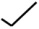 ماده 1 كليه متصديان و كارگران و اشخاصي كه در مراكز تهيه، توليد و توزيع و نگهداري و فروش و وسايط نقليه حامل مواد خوردني، آشاميدني، آرايشي و بهداشتي و اماكن عمومي اشتغال دارند. مؤظفند دوره ويژه بهداشت عمومي را بترتيبي كه معاونت بهداشت، درمان و آموزش پزشكي تعيين و اعلام مي‌نمايد گذرانده و گواهينامه معتبر آن را دريافت دارند. 2تبصره 1 مديريت و يا تصدي و اشتغال بكار در هريك از كارگاهها و كارخانجات و مراكز و اماكن و وسايط نقليه موضوع اين آيين‌نامه بدون داشتن گواهينامه معتبر موضوع ماده 1 ممنوع است.3تبصره 2 استخدام يا بكارگيري اشخاص فاقد گواهينامه معتبر مندرج در ماده 1 اين آيين‌نامه در هريك از كارگاهها و كارخانجات و اماكن و مراكز و وسايط نقليه مذكور ممنوع است. 4تبصره 3 اشخاصي مانند صندوقدار، باغبان، نگهبان، راننده و نظاير آنها كه در اماكن موضوع اين آيين‌نامه شاغل بوده ليكن با مواد غذايي، آرايشي و بهداشتي ارتباط مستقيم ندارند از شمول ماده 1 فوق و تبصره‌هاي 1 و 2 آن مستثني مي‌باشند. 5xماده 2 كليه متصديان، مديران، كارگران و اشخاصي كه مشمول ماده 1 اين آيين‌نامه مي‌باشند مؤظفند كارت معاينه پزشكي معتبر در محل كار خود داشته و هنگام مراجعه بازرسين بهداشت ارائه نمايند. 6تبصره 1 كارفرمايان مؤظفند هنگام استخدام اشخاص گواهينامه معتبر ماده 1 و كارت معاينه پزشكي آنان را ملاحظه و ضمن اطمينان از اعتبار آن در محل كسب نگهداري نمايند. 7تبصره 2 كارت معاينه پزشكي منحصراً از طرف مراكز بهداشت شهرستان يا مراكز بهداشتي و درماني شهري و روستايي وابسته به وزارت بهداشت، درمان و آموزش پزشكي صادر خواهد شد. مدت اعتبار كارت فوق براي پزندگان، اغذيه، ساندويچ، بستني و آبميوه‌فروشان و قنادان و مشاغل مشابه و نيز كارگران كارگاهها و كارخانجات توليد مواد غذايي و بهداشتي فاسدشدني 6 ماه و براي ساير مشاغل موضوع اين آيين‌نامه حداكثر يكسال مي‌باشد 8xماده 3 متصديان و كارگران اماكن و مراكز و كارگاهها و كارخانجات و وسايط نقليه موضوع اين آيين‌نامه مؤظفند رعايت كامل بهداشت فردي و نظافت عمومي محل كار خود را نموده و به دستوراتي كه از طرف بازرسين بهداشت داده مي‌شود عمل نمايند. 9xماده 4 كليه اشخاصي كه در اماكن و مراكز و وسايط نقليه موضوع اين آيين‌نامه كار مي‌كنند بايد ملبس به لباس كار و روپوش تميز و به رنگ روشن باشند. 10xماده 5 متصديان اماكن و مراكز و كارگاهها و كارخانجات موضوع اين آيين‌نامه مؤظفند براي هريك از شاغلين خود جايگاه محفوظ و مناسبي به منظور حفظ لباس و ساير وسايل در محل تهيه نمايند. 11ماده6 متصدیان مراکز و اماکن و کارگاهها و کارخانجات و وسایط نقلیه موضوع این آئین نامه موظفند از ورود و دخالت افراد متفرقه به امور تولید و تهیه و طبخ و حمل و نقل و توزیع و فروش مواد غذایی جلوگیری نمایند.12ماده 9 هركارگر موظف به داشتن كليه وسايل نظافت، شستشو و استحمام اختصاصي مي‌باشد. 13ماده 11 جعبه كمكهاي اوليه با مواد و وسايل مورد نياز در محل مناسب نصب گردد. 14ماده 13 استعمال دخانيات توسط متصديان و كارگران مشمول اين آيين‌نامه در حين كار ممنوع است. 15ماده 14 فروش و عرضه سيگار در كارگاهها و كارخانجات و اماكن و مراكز و محلهاي موضوع اين آيين‌نامه ممنوع است. 16ماده 15 مصرف هرگونه محصولات دخانياتي در محوطه‌هاي عمومي كارگاهها، كارخانجات و اماكن و مراكز و محلهاي موضوع اين آيين‌نامه ممنوع است. 17تبصره 1 متصديان، مسئولين و يا كارفرمايان محلهاي موضوع اين آيين‌نامه مسئول اجراي مفاد ماده 15 بوده و مؤظفند ضمن نصب تابلوهاي هشداردهنده در نقاط مناسب و در معرض ديد از نظر مصرف دخانيات جلوگيري كنند. 18ماده 16 كف ساختمان بايد داراي شرايط زير باشد: الف) از جنس مقاوم، صاف، بدون درز و شكاف و قابل شستشو باشد. ب) داراي كف شور به تعداد مورد نياز، مجهز به شتر گلو بوده و نصب توري ريز روي آن الزاميست ت) داراي شيب مناسب بطرف كف‌شور فاضلاب روباشد. 19ماده 17 ساختمان ديوار از كف تا سقف از مصالح مقاوم بوده و طوري باشد كه از ورود حشرات و جوندگان جلوگيري بعمل آورد.20تبصره 1 سطح ديوارها بايد صاف، بدون درز و شكاف و برنگ روشن باشد. 21ماده 18پوشش ديوارها بايد متناسب با احتياجات و لوازم مربوط به نوع كار و برحسب مشاغل مختلف بشرح تبصره‌هاي ذيل باشد 22تبصره 1 پوشش بدنه ديوار كارگاههاي تهيه موادغذايي، آشپزخانه، آبدارخانه، انبار مواد غذايي، ميوه و سبزي‌فروشي، حمام، مستراح، دستشوئي، رختشويخانه بايد از كف تا زير سقف و در مورد كارگاهها و كارخانجات توليدي مواد غذايي تا ارتفاع حداقل چهارمتركاشي يا سراميك و ديوار كارخانجات از ارتفاع چهارمتر ببالا مي‌تواند از سيمان صاف و صيقلي به رنگ روشن باشد.23ماده 19 سقف بايد صاف، حتي‌الامكان مسطح، بدون ترك خوردگي و درز و شكاف و هميشه تميز باشد. 24ماده 20 وضع درها و پنجره‌ها بايد داراي شرايط زير باشد: الف) درها و پنجره‌ها از جنس مقاوم، سالم و بدون ترك خوردگي و شكستگي و زنگ‌زدگي و قابل شستشو بوده و هميشه تميز باشد. ب) پنجره بازشو بايد مجهز به توري سالم و مناسب باشد به نحوي كه از ورود حشرات بداخل اماكن جلوگيري نمايد. ج) درهاي مشرف به فضاي باز بايد مجهز به توري سالم و مناسب و همچنين فنردار باشد بطوريكه از ورود حشرات و جوندگان و ساير حيوانات جلوگيري نمايد. 25ماده 21 آب مصرفي بايد مورد تائيد مقامات بهداشتي باشد. 26ماده 22كليه اماكن و مراكز و كارگاهها و كارخانجات مشمول اين آيين‌نامه بايد داراي سيستم جمع‌آوري (و در مورد هتلها و كارگاهها و كارخانجات سيستم تصفيه) و دفع بهداشتي فاضلاب مورد تائيد مقامات بهداشتي باشند. 27تبصره هدايت و تخليه هرگونه فاضلاب و پساب تصفيه نشده اماكن و مراكز و كارگاهها و كارخانجات مشمول اين آيين‌نامه به معابر و جوي و انهار عمومي اكيداً ممنوع مي‌باشد. 28ماده 23وضع و تعداد توالت و دستشويي بهداشتي و مناسب باشد 29ماده 30 قفسه، ويترين و گنجه‌ها بايد قابل نظافت بوده و مجهز به در و شيشه سالم و هميشه تميز و فاصله كف آنها از زمين حدود 20 سانتيمتر باشد. 30ماده 31 پيشخوان و ميزكار بايد سالم و سطح آن از جنس قابل شستشو باشد. 31ماده 33 انبار مواد غذايي بايد قابل تميزكردن بوده و وضع داخلي آن مطابق با شرايط مندرج در مواد 16 لغايت 20 و 38 لغايت 40 اين آيين‌نامه و حجم و فضاي آن مناسب با نياز و احتياجات مؤسسه باشد. 32تبصره 1 انبار مواد غذايي بايد بنحو مطلوب تهويه و ميزان حرارت و رطوبت آن همواره مورد تائيد مقامات بهداشتي باشد. 33تبصره 3 قفسه‌بندي و پالت‌گذاري در انبار به نحو مطلوب و مناسب انجام شود. 34ماده 36 عرضه و فروش مواد غذايي آماده مصرف از قبيل ساندويچ، كباب، آش، غذاهاي پخته، غذاهاي فاسدشدني، شربت آلات و نوشيدنيهاي فله، ترشيجات و شور و خيارشور، شيريني‌جات، انواع تنقلات و خشكبار و آجيل فله و امثال آنها بصورت دوره‌گردي ممنوع است. 35ماده 37 تهويه مناسب ياد بنحوي صورت گيرد كه هميشه هواي داخل اماكن سالم، تازه، كافي و عاري از بو باشد. 36ماده 38 در فصل گرما حداكثر درجه حرارت داخل اماكن نبايد بيشتر از 30 درجه سانتيگراد باشد. 37ماده 39 شدت روشنايي نور طبيعي يا مصنوعي در آشپزخانه 100 تا 200 لوكس، آرايشگاه 200 تا 500 لوكس، نانوايي 100 تا 300 لوكس، محلهاي فرآوري و توليد و بسته‌بندي 150 تا 200 لوكس (بسته به نوع كار) و در محوطه عمومي و انبار مراكز و اماكن كارگاهها و كارخانجات موضوع اين آيين‌نامه بايد حداقل 100 لوكس و در راهرو، سرسرا، رختكن، توالت، دستشوئي و حمامها بايد بين 50 تا 150 لوكس باشد. 38ماده 40 براي جلوگيري از حريق و انفجار و ساير خطرات احتمالي بايد پيش‌بيني‌هاي لازم با توجه به حجم كار و نوع فعاليت و تعداد كارگران بعمل آيد. 39xماده 42 زباله‌دان درپوش‌دار، زنگ نزن، قابل شستشو، قابل حمل و با حجم مناسب و تعداد كافي موجود باشد. 40xتبصره زباله‌دان بايد مجهز به كيسه زباله و در محل مناسبي قرار گرفته و اطراف آن همواره تميز باشد. 41xماده 43 مگس، پشه،  و ساير حشرات، سگ، گربه و موش و ساير حيوانات بهيچ وجه نبايد در داخل اماكن و كارگاهها و كارخانجات ديده شوند. 42ماده 44 نقشه كليه ساختمانهاي اماكن عمومي و مراكز و كارگاهها و كارخانجات موضوع اين آيين‌نامه به منظور انطباق با موازين بهداشتي قبل از اجرا بايد به تصويب مقامات مسئول برسد. 43ماده 46وجود هرگونه حوض يا حوضچه پاشوي و امثال آن ممنوع مي‌باشد. مگر در استخرهاي شنا مطابق مفاد ماده 58 اين آيين‌نامه 44xماده 47نگهداري هرگونه وسايل اضافي و مستهلك و مستعمل و موادغذايي غيرقابل مصرف و ضايعات در محل كار ممنوع است. 45ماده 75 استفاده از مواد غيراستاندارد از جمله كاغذهاي بازيافتي و كاغذهايي كه تميز نباشد و روزنامه و همچنين كيسه‌هاي پلاستيكي جهت پيچيدن و بسته‌بندي مواد غذايي ممنوع است 46ماده 76 جعبه‌هاي مقوايي و پاكتهاي كاغذي كه براي بسته‌بندي مواد غذايي استفاده مي‌شوند بايد از جنس سالم و استاندارد و كاملاً تميز بوده و از نوع بازيافتي نباشند. بازديدها مشخصات بازديد و تائيدكنندگان بازديد اولبازديد دومبازديد سومنام و نام خانوادگي و امضاء بازرس بهداشت محيط مهندس نام و نام خانوادگي و امضاء مسئول بهداشت محيط مهندس نام و نام خانوادگي و امضاء مسئول بهداشت محل دکتر حسین ابوالحسینی